Grows in USDA hardiness zones 1-7NamesScientific Name: Populus TremuloidesCommon Name: Quaking AspenDescriptionHeight: 40-50 ftSpread: 20-30 ftTrunk/Branches: Grows fastTwig Color: Greenish white to creamLeavesFeatures rounded, triangular leaves with small teeth on the margins and arranged alternately on the branches.Leaf ColorMedium to dark greenFall: Yellow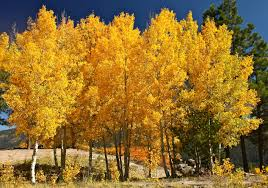 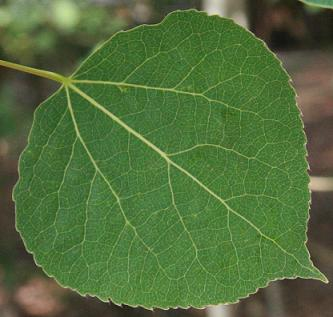 